Oklaj, 26. travnja 2024. godineKLASA:       025-01/24-01/24                                                                                                                                             URBROJ:     2182-9-2-24-1                                              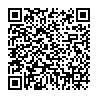 Poziv na razgovor (intervju)Pozivaju se kandidatikoji su podnijeli pravovremene i uredne prijave te ispunjavaju formalne uvjete iz Natječaja za prijam na radno mjesto: radnik na poslovima prikupljanja otpada u odjelu tehničkih poslova - radnik na poslovima održavanja javnih i zelenih površina u odjelu tehničkih poslova - 1 izvršitelj/ica na određeno vrijeme uz probni rad od 3 (tri) mjeseca (u daljnjem tekstu: Natječaja), naRazgovor (intervju) koji će se održati dana 29. travnja 2024. godine na adresi Put kroz Oklaj 144 u Oklaju s početkom u 7:001.Razgovoru (intervjuu) mogu pristupiti samo kandidati koji su pozvani na razgovor (intervju) a samim time i ispunjavaju formalne uvjete Natječaja.2.Za kandidata koji ne pristupi razgovoru (intervjuu) smatra se da je povukao prijavu i više se neće smatrati kandidatom prijavljenim na Natječaj.3.Kandidati koji ispunjavaju formalne uvjete iz Natječaja i koji pristupe razgovoru (intervjuu) dužni su sa sobom imati važeću osobnu iskaznicu i sami snose troškove dolaska i prisustvovanja razgovoru (intervjuu).4.Razgovor (intervju) provodi direktorica društva EKO PROMINA d.o.o. koja kroz razgovor s kandidatima utvrđuje stečeno radno iskustvo, radi utvrđivanja znanja, sposobnosti i vještina bitnih za obavljanje poslova radnog mjesta za koje su se prijavili.5.Nakon provedenog razgovora (intervjua) direktorica društva EKO PROMINA d.o.o. odlučuje o kandidatu za izbor.6.U slučaju da niti jedan kandidat nije postigao zadovoljavajuće rezultate na provedenom razgovoru, direktorica društva EKO PROMINA d.o.o. donosi Odluku kojom obustavlja postupak prijma u društvo EKO PROMINA d.o.o. po raspisanom Natječaju. Ova odluka objavljuje se na oglasnoj ploči i internetskoj stranici društva EKO PROMINA d.o.o.7.Odluku o prijmu kandidata u društvo EKO PROMINA d.o.o. donesenu u postupku Natječaja dostavit će se svim kandidatima koji su pristupili razgovoru (intervjuu)Direktorica:dr. sc. Barbara Nakić-Alfirević, dipl. ing.Redni brojInicijali imena i prezimenaGodina rođenjaMjesto prebivalištaVrijeme1.J. Ž.1987.Siverić29. 4. 2024. u 7:00